ОБЩИЕ СВЕДЕНИЯ Учебная дисциплина «Технология соединения материалов» изучается в шестом семестре.Курсовая работа/Курсовой проект – не предусмотреныФорма промежуточной аттестации: ЭкзаменМесто учебной дисциплины в структуре ОПОПУчебная дисциплина «Технология соединения материалов» относится к части, формируемой участниками образовательных отношений.Основой для освоения дисциплины являются результаты обучения по предшествующим дисциплинам и практикам:Технология обработки материалов;Оборудование для реализации ТХМО;Художественное материаловедение;Технологии изготовления художественных изделий из металлических материалов;Материаловедение и термообработка;Производственная практика. Научно-исследовательская работа.Результаты обучения по учебной дисциплине, используются при изучении следующих дисциплин и прохождения практик:Технологии изготовления художественных изделий из неметаллических материалов;Технологии изготовления художественных изделий из металлических материалов;Реставрация художественных изделий;САПР художественных изделий;Производственная практика. Преддипломная практика.Результаты освоения учебной дисциплины в дальнейшем будут использованы при выполнении выпускной квалификационной работы.ЦЕЛИ И ПЛАНИРУЕМЫЕ РЕЗУЛЬТАТЫ ОБУЧЕНИЯ ПО ДИСЦИПЛИНЕЦелями освоения дисциплины «Технология соединения материалов» являются:формирование у студентов системы знаний сборочных процессов, используемых при изготовлении и реставрации изделий художественно-промышленного назначения;изучение современного оборудования, инструмента, приспособлений и материалов для получения различных соединений деталей;формирование навыков научно-теоретического подхода к решению задач профессиональной направленности и практического их использования в дальнейшей профессиональной деятельности;формирование у обучающихся компетенций, установленных образовательной программой в соответствии с ФГОС ВО по данной дисциплине;             Результатом обучения по учебной дисциплине является овладение обучающимися знаниями, умениями, навыками и опытом деятельности, характеризующими процесс формирования компетенций и обеспечивающими достижение планируемых результатов освоения учебной дисциплины.Формируемые компетенции, индикаторы достижения компетенций, соотнесённые с планируемыми результатами обучения по дисциплине:СТРУКТУРА И СОДЕРЖАНИЕ УЧЕБНОЙ ДИСЦИПЛИНЫ/МОДУЛЯОбщая трудоёмкость учебной дисциплины по учебному плану составляет:Структура учебной дисциплины для обучающихся по видам занятий (очная форма обучения)Структура учебной дисциплины/модуля для обучающихся по разделам и темам дисциплины: (очная форма обучения)Краткое содержание учебной дисциплиныОрганизация самостоятельной работы обучающихсяВнеаудиторная самостоятельная работа обучающихся включает в себя:подготовку к лекциям, практическим и лабораторным занятиям и зачетам, выполнение итоговой домашней контрольной работыПрименение электронного обучения, дистанционных образовательных технологийПри реализации программы учебной дисциплины электронное обучение и дистанционные образовательные технологии не применяются.РЕЗУЛЬТАТЫ ОБУЧЕНИЯ ПО ДИСЦИПЛИНЕ/МОДУЛЮ, КРИТЕРИИ ОЦЕНКИ УРОВНЯ СФОРМИРОВАННОСТИ КОМПЕТЕНЦИЙ, СИСТЕМА И ШКАЛА ОЦЕНИВАНИЯСоотнесение планируемых результатов обучения с уровнями сформированности компетенции(й).ОЦЕНОЧНЫЕ СРЕДСТВА ДЛЯ ТЕКУЩЕГО КОНТРОЛЯ УСПЕВАЕМОСТИ И ПРОМЕЖУТОЧНОЙ АТТЕСТАЦИИ, ВКЛЮЧАЯ САМОСТОЯТЕЛЬНУЮ РАБОТУ ОБУЧАЮЩИХСЯПри проведении контроля самостоятельной работы обучающихся, текущего контроля и промежуточной аттестации по учебной дисциплине/учебному модулю проверяется уровень сформированности у обучающихся компетенций и запланированных результатов обучения по дисциплине (модулю), указанных в разделе 2 настоящей программы.Формы текущего контроля успеваемости, примеры типовых заданийКритерии, шкалы оценивания текущего контроля успеваемости:Промежуточная аттестация:Критерии, шкалы оценивания промежуточной аттестации учебной дисциплины/модуля:ОБРАЗОВАТЕЛЬНЫЕ ТЕХНОЛОГИИРеализация программы предусматривает использование в процессе обучения следующих образовательных технологий:преподавание дисциплины с использованием результатов научных исследований,             в том числе с учётом региональных особенностей профессиональной               деятельности выпускников и потребностей работодателей;поиск и обработка информации с использованием сети Интернет;просмотр учебных фильмов с их последующим анализом;использование на лекционных занятиях видеоматериалов и наглядных пособий.ПРАКТИЧЕСКАЯ ПОДГОТОВКАПрактическая подготовка в рамках учебной дисциплины реализуется при проведении практических занятий, и лабораторных работ, предусматривающих участие обучающихся в выполнении отдельных элементов работ, связанных с будущей профессиональной деятельностью. ОРГАНИЗАЦИЯ ОБРАЗОВАТЕЛЬНОГО ПРОЦЕССА ДЛЯ ЛИЦ С ОГРАНИЧЕННЫМИ ВОЗМОЖНОСТЯМИ ЗДОРОВЬЯПри обучении лиц с ограниченными возможностями здоровья и инвалидов используются подходы, способствующие созданию безбарьерной образовательной среды: технологии дифференциации и индивидуального обучения, применение соответствующих методик по работе с инвалидами, использование средств дистанционного общения, проведение дополнительных индивидуальных консультаций по изучаемым теоретическим вопросам и практическим занятиям, оказание помощи при подготовке к промежуточной аттестации.При необходимости рабочая программа дисциплины может быть адаптирована для обеспечения образовательного процесса лицам с ограниченными возможностями здоровья, в том числе для дистанционного обучения.Учебные и контрольно-измерительные материалы представляются в формах, доступных для изучения студентами с особыми образовательными потребностями с учетом нозологических групп инвалидов:Для подготовки к ответу на практическом занятии, студентам с ограниченными возможностями здоровья среднее время увеличивается по сравнению со средним временем подготовки обычного студента.Для студентов с инвалидностью или с ограниченными возможностями здоровья форма проведения текущей и промежуточной аттестации устанавливается с учетом индивидуальных психофизических особенностей (устно, письменно на бумаге, письменно на компьютере, в форме тестирования и т.п.). Промежуточная аттестация по дисциплине может проводиться в несколько этапов в форме рубежного контроля по завершению изучения отдельных тем дисциплины. При необходимости студенту предоставляется дополнительное время для подготовки ответа на зачете или экзамене.Для осуществления процедур текущего контроля успеваемости и промежуточной аттестации обучающихся создаются, при необходимости, фонды оценочных средств, адаптированные для лиц с ограниченными возможностями здоровья и позволяющие оценить достижение ими запланированных в основной образовательной программе результатов обучения и уровень сформированности всех компетенций, заявленных в образовательной программе.МАТЕРИАЛЬНО-ТЕХНИЧЕСКОЕ ОБЕСПЕЧЕНИЕ ДИСЦИПЛИНЫ Материально-техническое обеспечение дисциплины при обучении с использованием традиционных технологий обучения.Материально-техническое обеспечение учебной дисциплины при обучении с использованием электронного обучения и дистанционных образовательных технологий.Технологическое обеспечение реализации программы осуществляется с использованием элементов электронной информационно-образовательной среды университета.УЧЕБНО-МЕТОДИЧЕСКОЕ И ИНФОРМАЦИОННОЕ ОБЕСПЕЧЕНИЕ УЧЕБНОЙ ДИСЦИПЛИНЫ/УЧЕБНОГО МОДУЛЯИНФОРМАЦИОННОЕ ОБЕСПЕЧЕНИЕ УЧЕБНОГО ПРОЦЕССАРесурсы электронной библиотеки, информационно-справочные системы и профессиональные базы данных:Перечень программного обеспечения ЛИСТ УЧЕТА ОБНОВЛЕНИЙ РАБОЧЕЙ ПРОГРАММЫ УЧЕБНОЙ ДИСЦИПЛИНЫ/МОДУЛЯВ рабочую программу учебной дисциплины/модуля внесены изменения/обновления и утверждены на заседании кафедры:Министерство науки и высшего образования Российской ФедерацииМинистерство науки и высшего образования Российской ФедерацииФедеральное государственное бюджетное образовательное учреждениеФедеральное государственное бюджетное образовательное учреждениевысшего образованиявысшего образования«Российский государственный университет им. А.Н. Косыгина«Российский государственный университет им. А.Н. Косыгина(Технологии. Дизайн. Искусство)»(Технологии. Дизайн. Искусство)»ИнститутМехатроники и информационных технологийКафедра Технологии художественной обработки материаловРАБОЧАЯ ПРОГРАММАУЧЕБНОЙ ДИСЦИПЛИНЫРАБОЧАЯ ПРОГРАММАУЧЕБНОЙ ДИСЦИПЛИНЫРАБОЧАЯ ПРОГРАММАУЧЕБНОЙ ДИСЦИПЛИНЫТехнология соединения материаловТехнология соединения материаловТехнология соединения материаловУровень образования бакалавриатбакалавриатНаправление подготовки29.03.04Технология художественной обработки материаловНаправленность (профиль)Технологии изготовления художественно-промышленных изделийТехнологии изготовления художественно-промышленных изделийСрок освоения образовательной программы по очной форме обучения4 года4 годаФорма обученияочнаяочная Заведующий кафедрой:                                       А.А. Корнеев                      Код и наименование компетенцииКод и наименование индикаторадостижения компетенцииПланируемые результаты обучения по дисциплинеПК-5Способен подобрать оптимальные материалы, эффективные технологии, оборудование, оснастку и инструмент для изготовления заготовок, деталей и изделий любой сложностиИД-ПК-5.1Анализ и выбор оптимальных материалов и технологических методов изготовления продукции любой сложностиЗнает как подобрать оптимальные материалы, эффективные технологии соединения материалов, оборудование, оснастку и инструмент для изготовления заготовок, деталей и изделий любой сложности.Умеет подобрать оптимальные материалы, эффективные технологии соединения материалов, оборудование, оснастку и инструмент для изготовления заготовок, деталей и изделий любой сложности.Владеет подбором оптимальных материалов, эффективными технологиями соединения материалов, оборудования, оснастки и инструмента для изготовления заготовок, деталей и изделий любой сложности.ПК-5Способен подобрать оптимальные материалы, эффективные технологии, оборудование, оснастку и инструмент для изготовления заготовок, деталей и изделий любой сложностиИД-ПК-5.2Применение знаний современного оборудования, оснастки и инструмента при изготовлении продукции любой сложностиЗнает как подобрать оптимальные материалы, эффективные технологии соединения материалов, оборудование, оснастку и инструмент для изготовления заготовок, деталей и изделий любой сложности.Умеет подобрать оптимальные материалы, эффективные технологии соединения материалов, оборудование, оснастку и инструмент для изготовления заготовок, деталей и изделий любой сложности.Владеет подбором оптимальных материалов, эффективными технологиями соединения материалов, оборудования, оснастки и инструмента для изготовления заготовок, деталей и изделий любой сложности.ПК-5Способен подобрать оптимальные материалы, эффективные технологии, оборудование, оснастку и инструмент для изготовления заготовок, деталей и изделий любой сложностиИД-ПК-5.3 Подбор необходимого оборудования, оснастки и инструмента для решения поставленных задач в профессиональной деятельностиЗнает как подобрать оптимальные материалы, эффективные технологии соединения материалов, оборудование, оснастку и инструмент для изготовления заготовок, деталей и изделий любой сложности.Умеет подобрать оптимальные материалы, эффективные технологии соединения материалов, оборудование, оснастку и инструмент для изготовления заготовок, деталей и изделий любой сложности.Владеет подбором оптимальных материалов, эффективными технологиями соединения материалов, оборудования, оснастки и инструмента для изготовления заготовок, деталей и изделий любой сложности.по очной форме обучения – 4з.е.144час.Структура и объем дисциплиныСтруктура и объем дисциплиныСтруктура и объем дисциплиныСтруктура и объем дисциплиныСтруктура и объем дисциплиныСтруктура и объем дисциплиныСтруктура и объем дисциплиныСтруктура и объем дисциплиныСтруктура и объем дисциплиныСтруктура и объем дисциплиныОбъем дисциплины по семестрамформа промежуточной аттестациивсего, часКонтактная аудиторная работа, часКонтактная аудиторная работа, часКонтактная аудиторная работа, часКонтактная аудиторная работа, часСамостоятельная работа обучающегося, часСамостоятельная работа обучающегося, часСамостоятельная работа обучающегося, часОбъем дисциплины по семестрамформа промежуточной аттестациивсего, часлекции, часпрактические занятия, часлабораторные занятия, часпрактическая подготовка, часкурсовой проектсамостоятельная работа обучающегося, часпромежуточная аттестация, час6 семестрзачёт1441938193236Всего:1441938193236 Планируемые (контролируемые) результаты освоения: код(ы) формируемой(ых) компетенции(й) и индикаторов достижения компетенцийНаименование разделов, тем;форма(ы) промежуточной аттестацииВиды учебной работыВиды учебной работыВиды учебной работыВиды учебной работыСамостоятельная работа, часВиды и формы контрольных мероприятий, обеспечивающие по совокупности текущий контроль успеваемости;формы промежуточного контроля успеваемости Планируемые (контролируемые) результаты освоения: код(ы) формируемой(ых) компетенции(й) и индикаторов достижения компетенцийНаименование разделов, тем;форма(ы) промежуточной аттестацииКонтактная работаКонтактная работаКонтактная работаКонтактная работаСамостоятельная работа, часВиды и формы контрольных мероприятий, обеспечивающие по совокупности текущий контроль успеваемости;формы промежуточного контроля успеваемости Планируемые (контролируемые) результаты освоения: код(ы) формируемой(ых) компетенции(й) и индикаторов достижения компетенцийНаименование разделов, тем;форма(ы) промежуточной аттестацииЛекции, часПрактические занятия, часЛабораторные работы/ индивидуальные занятия часПрактическая подготовка, часСамостоятельная работа, часВиды и формы контрольных мероприятий, обеспечивающие по совокупности текущий контроль успеваемости;формы промежуточного контроля успеваемостиШестой семестрШестой семестрШестой семестрШестой семестрШестой семестрШестой семестрШестой семестрПК-5ИД-ПК-5.1ИД-ПК-5.2ИД-ПК-5.3Раздел 1. Разъёмные соединения10201010Формы текущего контроля по разделу I:Защита лабораторных работ №1.1.; №1.2; №1.3; №1.4 и №1.5. в виде устного опросаПК-5ИД-ПК-5.1ИД-ПК-5.2ИД-ПК-5.3Тема 1.1Введение. Содержание дисциплины.Изучение основных понятий технологии сборки.2Формы текущего контроля по разделу I:Защита лабораторных работ №1.1.; №1.2; №1.3; №1.4 и №1.5. в виде устного опросаПК-5ИД-ПК-5.1ИД-ПК-5.2ИД-ПК-5.3Тема 1.2 Классификация соединений конструкционных материалов.Технологии резьбовых соединений материалов2Формы текущего контроля по разделу I:Защита лабораторных работ №1.1.; №1.2; №1.3; №1.4 и №1.5. в виде устного опросаПК-5ИД-ПК-5.1ИД-ПК-5.2ИД-ПК-5.3Тема 1.3.Технология штифтовых соединений2Формы текущего контроля по разделу I:Защита лабораторных работ №1.1.; №1.2; №1.3; №1.4 и №1.5. в виде устного опросаПК-5ИД-ПК-5.1ИД-ПК-5.2ИД-ПК-5.3Тема 1.4.Технология шпоночных соединений2Формы текущего контроля по разделу I:Защита лабораторных работ №1.1.; №1.2; №1.3; №1.4 и №1.5. в виде устного опросаПК-5ИД-ПК-5.1ИД-ПК-5.2ИД-ПК-5.3Тема 1.5.Технология зубчатых соединений2Формы текущего контроля по разделу I:Защита лабораторных работ №1.1.; №1.2; №1.3; №1.4 и №1.5. в виде устного опросаПК-5ИД-ПК-5.1ИД-ПК-5.2ИД-ПК-5.3Практическое занятие № 1.1 Изучение оборудования, инструмента, приспособлений и расчеты основных крепежных элементов при выполнении соединений болтами, винтами и шпильками.4Формы текущего контроля по разделу I:Защита лабораторных работ №1.1.; №1.2; №1.3; №1.4 и №1.5. в виде устного опросаПК-5ИД-ПК-5.1ИД-ПК-5.2ИД-ПК-5.3Практическое занятие № 1.2 Изучение оборудования, инструмента, приспособлений ирасчеты основных крепежных элементов при выполнении соединений шурупами4Формы текущего контроля по разделу I:Защита лабораторных работ №1.1.; №1.2; №1.3; №1.4 и №1.5. в виде устного опросаПК-5ИД-ПК-5.1ИД-ПК-5.2ИД-ПК-5.3Практическое занятие № 1.3. Изучение оборудования, инструмента, приспособлений ирасчеты основных элементов при выполнении штифтовых соединений 4Формы текущего контроля по разделу I:Защита лабораторных работ №1.1.; №1.2; №1.3; №1.4 и №1.5. в виде устного опросаПК-5ИД-ПК-5.1ИД-ПК-5.2ИД-ПК-5.3Практическое занятие № 1.4 Изучение оборудования, инструмента, приспособлений ирасчеты основных элементов при выполнении шпоночных соединений 4Формы текущего контроля по разделу I:Защита лабораторных работ №1.1.; №1.2; №1.3; №1.4 и №1.5. в виде устного опросаПК-5ИД-ПК-5.1ИД-ПК-5.2ИД-ПК-5.3Практическое занятие № 1.5Изучение оборудования, инструмента, приспособлений ирасчеты основных элементов при выполнении зубчатых соединений 4Формы текущего контроля по разделу I:Защита лабораторных работ №1.1.; №1.2; №1.3; №1.4 и №1.5. в виде устного опросаПК-5ИД-ПК-5.1ИД-ПК-5.2ИД-ПК-5.3Лабораторная работа № 1.1 Изучение технологии соединений болтами, винтами и шпильками2Формы текущего контроля по разделу I:Защита лабораторных работ №1.1.; №1.2; №1.3; №1.4 и №1.5. в виде устного опросаПК-5ИД-ПК-5.1ИД-ПК-5.2ИД-ПК-5.3Лабораторная работа №1.2Изучение технологий соединения шурупами2Формы текущего контроля по разделу I:Защита лабораторных работ №1.1.; №1.2; №1.3; №1.4 и №1.5. в виде устного опросаПК-5ИД-ПК-5.1ИД-ПК-5.2ИД-ПК-5.3Лабораторная работа №1.3Изучение технологий штифтовых соединений2Формы текущего контроля по разделу I:Защита лабораторных работ №1.1.; №1.2; №1.3; №1.4 и №1.5. в виде устного опросаПК-5ИД-ПК-5.1ИД-ПК-5.2ИД-ПК-5.3Лабораторная работа №1.4Изучение технологий шпоночных соединений 2Формы текущего контроля по разделу I:Защита лабораторных работ №1.1.; №1.2; №1.3; №1.4 и №1.5. в виде устного опросаПК-5ИД-ПК-5.1ИД-ПК-5.2ИД-ПК-5.3Лабораторная работа №1.5Изучение технологий зубчатых соединений 2Формы текущего контроля по разделу I:Защита лабораторных работ №1.1.; №1.2; №1.3; №1.4 и №1.5. в виде устного опросаПК-5ИД-ПК-5.1ИД-ПК-5.2ИД-ПК-5.3Раздел 2. Неразъемные соединения 918910Формы текущего контроля по разделу 2:Защита лабораторных работ №2.1; №2.2; №2.3; №2,4; №2.5 в виде устного опросаИтоговая домашняя контрольная работаПК-5ИД-ПК-5.1ИД-ПК-5.2ИД-ПК-5.3Тема 2.1.Технология клепаных соединений2Формы текущего контроля по разделу 2:Защита лабораторных работ №2.1; №2.2; №2.3; №2,4; №2.5 в виде устного опросаИтоговая домашняя контрольная работаПК-5ИД-ПК-5.1ИД-ПК-5.2ИД-ПК-5.3Тема 2.2Технология сварных соединений2Формы текущего контроля по разделу 2:Защита лабораторных работ №2.1; №2.2; №2.3; №2,4; №2.5 в виде устного опросаИтоговая домашняя контрольная работаПК-5ИД-ПК-5.1ИД-ПК-5.2ИД-ПК-5.3Тема 2.3Технология паяных соединений2Формы текущего контроля по разделу 2:Защита лабораторных работ №2.1; №2.2; №2.3; №2,4; №2.5 в виде устного опросаИтоговая домашняя контрольная работаПК-5ИД-ПК-5.1ИД-ПК-5.2ИД-ПК-5.3Тема 2.4.Технология клееных соединений2Формы текущего контроля по разделу 2:Защита лабораторных работ №2.1; №2.2; №2.3; №2,4; №2.5 в виде устного опросаИтоговая домашняя контрольная работаПК-5ИД-ПК-5.1ИД-ПК-5.2ИД-ПК-5.3Тема 2.5.Технология сшивных соединений1Формы текущего контроля по разделу 2:Защита лабораторных работ №2.1; №2.2; №2.3; №2,4; №2.5 в виде устного опросаИтоговая домашняя контрольная работаПК-5ИД-ПК-5.1ИД-ПК-5.2ИД-ПК-5.3Практическое занятие № 2.1 Изучение оборудования, инструмента, приспособлений ирасчеты основных крепежных элементов при выполнении соединений заклепками.4Формы текущего контроля по разделу 2:Защита лабораторных работ №2.1; №2.2; №2.3; №2,4; №2.5 в виде устного опросаИтоговая домашняя контрольная работаПК-5ИД-ПК-5.1ИД-ПК-5.2ИД-ПК-5.3Практическое занятие № 2.2 Изучение оборудования, инструмента, приспособлений и выбор режимов при выполнении сварных соединений4Формы текущего контроля по разделу 2:Защита лабораторных работ №2.1; №2.2; №2.3; №2,4; №2.5 в виде устного опросаИтоговая домашняя контрольная работаПК-5ИД-ПК-5.1ИД-ПК-5.2ИД-ПК-5.3Практическое занятие № 2.3 Изучение оборудования, инструмента, приспособлений ивыбор режимов при выполнении паяных соединений4Формы текущего контроля по разделу 2:Защита лабораторных работ №2.1; №2.2; №2.3; №2,4; №2.5 в виде устного опросаИтоговая домашняя контрольная работаПК-5ИД-ПК-5.1ИД-ПК-5.2ИД-ПК-5.3Практическое занятие № 2.4 Изучение оборудования, инструмента, приспособлений иматериалов при выполнении клеевых соединений4Формы текущего контроля по разделу 2:Защита лабораторных работ №2.1; №2.2; №2.3; №2,4; №2.5 в виде устного опросаИтоговая домашняя контрольная работаПК-5ИД-ПК-5.1ИД-ПК-5.2ИД-ПК-5.3Практическое занятие № 2.5 Изучение оборудования, инструмента, приспособлений иматериалов при выполнении сшивных соединений2Формы текущего контроля по разделу 2:Защита лабораторных работ №2.1; №2.2; №2.3; №2,4; №2.5 в виде устного опросаИтоговая домашняя контрольная работаПК-5ИД-ПК-5.1ИД-ПК-5.2ИД-ПК-5.3Лабораторная работа № 2.1 Изучение технологии клепаных соединений2Формы текущего контроля по разделу 2:Защита лабораторных работ №2.1; №2.2; №2.3; №2,4; №2.5 в виде устного опросаИтоговая домашняя контрольная работаПК-5ИД-ПК-5.1ИД-ПК-5.2ИД-ПК-5.3Лабораторная работа № 2.2 Изучение технологии сварных соединений2Формы текущего контроля по разделу 2:Защита лабораторных работ №2.1; №2.2; №2.3; №2,4; №2.5 в виде устного опросаИтоговая домашняя контрольная работаПК-5ИД-ПК-5.1ИД-ПК-5.2ИД-ПК-5.3Лабораторная работа № 2.3 Изучение технологии паяных соединений2Формы текущего контроля по разделу 2:Защита лабораторных работ №2.1; №2.2; №2.3; №2,4; №2.5 в виде устного опросаИтоговая домашняя контрольная работаПК-5ИД-ПК-5.1ИД-ПК-5.2ИД-ПК-5.3Лабораторная работа № 2.4 Изучение технологии клеевых соединений2Формы текущего контроля по разделу 2:Защита лабораторных работ №2.1; №2.2; №2.3; №2,4; №2.5 в виде устного опросаИтоговая домашняя контрольная работаПК-5ИД-ПК-5.1ИД-ПК-5.2ИД-ПК-5.3Лабораторная работа № 2.5 Изучение технологии сшивных соединений1Формы текущего контроля по разделу 2:Защита лабораторных работ №2.1; №2.2; №2.3; №2,4; №2.5 в виде устного опросаИтоговая домашняя контрольная работа                          Экзамен12                           ИТОГО за шестой семестр19381932№ ппНаименование раздела и темы дисциплиныСодержание раздела (темы)Раздел IРазъемные соединенияРазъемные соединенияТема 1.1Введение. Содержание дисциплины.Изучение основных понятий технологии сборки.Определение цели и задачи изучения дисциплины, ее содержания. Изучение основных понятий технологии сборки и основных этапов разработки технологического процесса сборки. Подготовка деталей к сборке.Тема 1.2Классификация соединений конструкционных материалов.Технологии резьбовых соединений материаловКлассификация соединений конструкционных материалов.Выбор оборудования, технологической оснастки и инструмента для выполнения резьбовых соединенийИзучение технологий резьбовых соединенийТема 1.3Технология штифтовых соединенийИзучение оборудования, инструмента, приспособлений ирасчеты основных элементов при выполнении штифтовых соединений. Изучение технологий резьбовых соединенийТема 1.4Технология шпоночных соединенийИзучение оборудования, инструмента, приспособлений ирасчеты основных элементов при выполнении шпоночных соединений. Изучение технологий шпоночных соединенийТема 1.5Технология зубчатых соединенийИзучение оборудования, инструмента, приспособлений ирасчеты основных элементов при выполнении зубчатых соединений.Изучение технологий зубчатых соединений.Раздел 2Неразъемные соединенияНеразъемные соединенияТема 2.1Технология клепаных соединенийИзучение оборудования, инструмента, приспособлений ирасчеты основных элементов при выполнении клепаных соединений.Изучение технологий клепаных соединений.Тема 2.2Технология сварных соединенийИзучение оборудования, инструмента, приспособлений ивыбор режимов при выполнении сварных соединений.Изучение технологий сварных соединенийТема 2.3Технология паяных соединенийИзучение оборудования, инструмента, приспособлений ивыбор материалов и режимов при выполнении паяных соединений. Изучение технологий паяных соединенийТема 2.4. Технология клеевых соединенийИзучение оборудования, инструмента, приспособлений иматериалов при выполнении клеевых соединений. Изучение технологий клеевых соединенийТема 2.5Технология сшивных соединенийИзучение оборудования, инструмента, приспособлений иматериалов при выполнении сшивных соединений.Изучение технологий сшивных соединенийУровни сформированности компетенции(-й)Оценка в пятибалльной системепо результатам текущей и промежуточной аттестацииПоказатели уровня сформированности профессиональных компетенцийУровни сформированности компетенции(-й)Оценка в пятибалльной системепо результатам текущей и промежуточной аттестацииПК-5    ИД-ПК-5.1     ИД-ПК-5.2    ИД-ПК-5.3высокий  зачтеноОбучающийся:исчерпывающе и логически стройно излагает учебный материал, умеет связывать теорию с практикой, справляется с решением задач профессиональной направленности высокого уровня сложности, правильно обосновывает принятые решения;-дает развернутые, исчерпывающие, профессионально грамотные ответы на вопросы, в том числе, дополнительныеповышенныйзачтено Обучающийся:достаточно подробно, грамотно и по существу излагает изученный материал, приводит и раскрывает в тезисной форме основные понятия;- достаточно хорошо ориентируется в учебной и профессиональной литературе;ответ отражает знание теоретического и практического материала, не допуская существенных неточностей;- допускает единичные негрубые ошибки;базовыйзачтеноОбучающийся:демонстрирует теоретические знания основного учебного материала дисциплины в объеме, необходимом для дальнейшего освоения ОПОП;демонстрирует фрагментарные знания основной учебной литературы по дисциплине;- ответ отражает знания на базовом уровне теоретического и практического материала в объеме, необходимом для дальнейшей учебы и предстоящей работы по профилю обучения.низкийне зачтеноОбучающийся:демонстрирует фрагментарные знания теоретического и практического материал, допускает грубые ошибки при его изложении на занятиях и в ходе промежуточной аттестации;-испытывает серьёзные затруднения в применении теоретических положений при решении практических задач профессиональной направленности стандартного уровня сложности, не владеет необходимыми для этого навыками и приёмами;- ответ отражает отсутствие знаний на базовом уровне теоретического и практического материала в объеме, необходимом для дальнейшей учебы.№ ппФормы текущего контроляПримеры типовых вопросовЗащита лабораторных работ      в устной форме                    Вопросы к защите лабораторной работы №1.1.                Изучение технологии соединений болтами, винтами и шпильками1.Чем отличается болт от винта.2.Для чего применяют шпильки.3. Какие крепежные элементы предотвращают самоотвинчивание гаек.4. Какой инструмент применяют при сборке резьбовых соединений.5. Какие свойства материала определяют прочность крепежа                       Вопросы к защите лабораторной работы №1.2.                     Изучение технологии соединений шурупами1. Какие виды шурупов бывают2.Чем отличается шуруп от винта.3. Для чего применяют саморезы.4. Какие материалы применяют для саморезов.5.Какие виды инструмента применяют при сборке изделий шурупами.                    Вопросы к защите лабораторной работы №2.2.                        Изучение технологии сварных соединений1.Перечислить основные виды соединений при электродуговой сварке.2.Какое оборудование применяют при электродуговой сварке.3.Для чего применяют обмазку электродов.4.Перечислить основные режимы электродуговой сварки.5.Основные правила техники безопасности при выполнении сварочных работИтоговая домашняя контрольная работа Выбрать способ соединения предложенных деталей из конструкционных материалов в условиях серийного производства Разработать технологическую карту процесса с указанием марки и основных характеристик выбранного оборудования, инструмента, приспособлений, режимов процесса, основных и вспомогательных материалов.Вариант 1Соединение металлических листов из стали Ст.3 с металлическими перекладинами забора 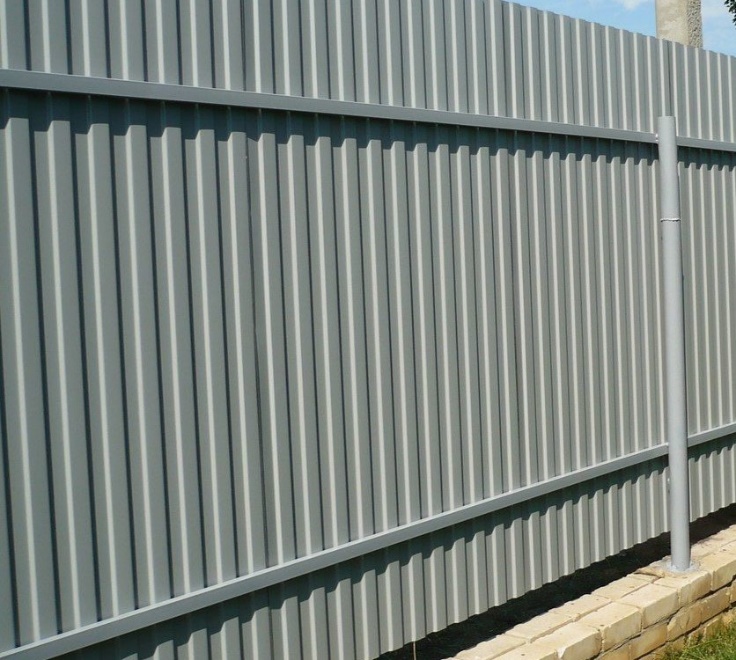                                                                         Вариант 2                     Соединение элементов конструкции из стальных уголков 50х50 мм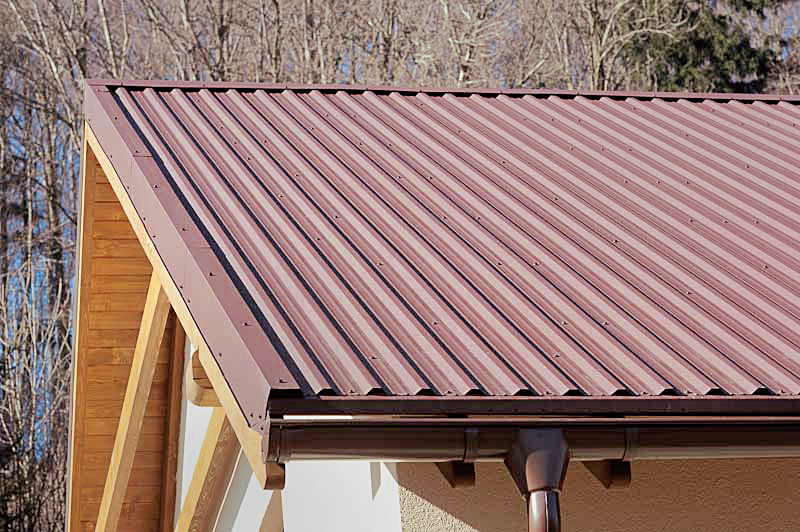                                                                               Вариант 3Соединение труб из полиэтилена диаметром 100 мм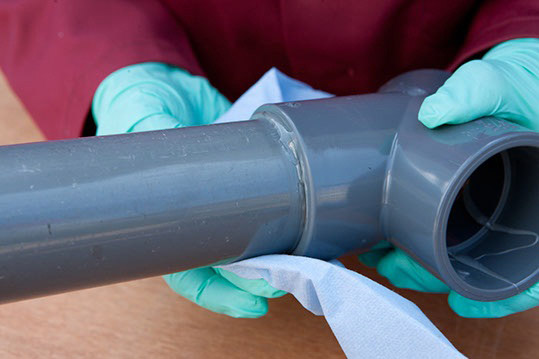 Наименование оценочного средства (контрольно-оценочного мероприятия)Критерии оцениванияШкалы оцениванияПятибалльная системаЗащита лабораторных работв устной форме
Обучающийся продемонстрировал глубокие знания сущности проблемы, были даны логически последовательные, содержательные, полные, правильные и конкретные ответы на все вопросы.5Защита лабораторных работв устной формеОбучающийся правильно рассуждает и принимает обоснованные верные решения, однако, имеются незначительные неточности при ответах на вопросы.4Защита лабораторных работв устной формеОбучающийся слабо ориентируется в материале, в рассуждениях не демонстрирует логику ответа, плохо владеет профессиональной терминологией, не раскрывает суть проблемы, поставленной в вопросах.3Защита лабораторных работв устной формеОбучающийся  не ориентируется в материале, не владеет профессиональной терминологией, не отвечает на поставленные вопросы.2Итоговая домашняя контрольная работа в электронном видеРабота выполнена полностью. Нет ошибок в логических рассуждениях. Возможно наличие одной неточности или описки, не являющиеся следствием незнания или непонимания учебного материала. Обучающийся показал полный объем знаний, умений в освоении пройденных тем и применение их на практике.5Итоговая домашняя контрольная работа в электронном видеРабота выполнена полностью, но обоснований шагов решения недостаточно. Допущена одна ошибка или два-три недочета.4Итоговая домашняя контрольная работа в электронном видеДопущены более одной ошибки или более двух-трех недочетов.3Итоговая домашняя контрольная работа в электронном видеРабота не выполнена.               2Форма промежуточной аттестацииТиповые контрольные задания и иные материалыдля проведения промежуточной аттестации:Экзамен в устной форме по билетамБилет №1                                                                   Вопрос №1Выбрать и описать технологию неразъемного соединения металлических листов из ст.3 толщиной 6 мм встык.Требование к соединению: герметичность и высокая прочность                                                                       Вопрос №2Выбрать и описать технологию неразъемного соединения двух листов толщиной 3 мм из ударопрочного полистирола внахлестку 10 мм. Требования к соединению – герметичность и высокая прочность.					        Вопрос №3Описать технологию склеивания заготовки художественного изделия из двух собранных в пакет деревянных брусков сечением 40х40 мм и длиной 400 мм, один их брусков изготовлен из   березы, второй - из сосны. Билет №2 Вопрос №1Описать технологию пайки двух деталей из стали 12Х18Н10, каждая из которых представляет собой пластину с размерами 100х100х1 мм.Соединение сторонами по 100 мм должно быть выполнено внахлестку 10 мм. Требование к паяному соединению – высокая прочностьВопрос №2Выбрать и описать технологию соединения металлического бруска (№1) квадратного сечения 10 х 10 мм из ст.3 и пластины (№2) толщиной 10 мм (см. рисунок). Требование к соединению: высокая прочность   Вопрос №3Выбрать и описать технологию склеивания листовых элементов художественного изделия, один из которых изготовлен из металла, другой – из полиметилметакрилата          Требование к соединению – герметичность. Билет №3 Вопрос №1Выбрать и описать технологию соединения трубы (№1) из ст.3 толщиной 3 мм и фланца (№2) из ст.3 встык ( см.рисунок).Требования к соединению: герметичность и высокая прочность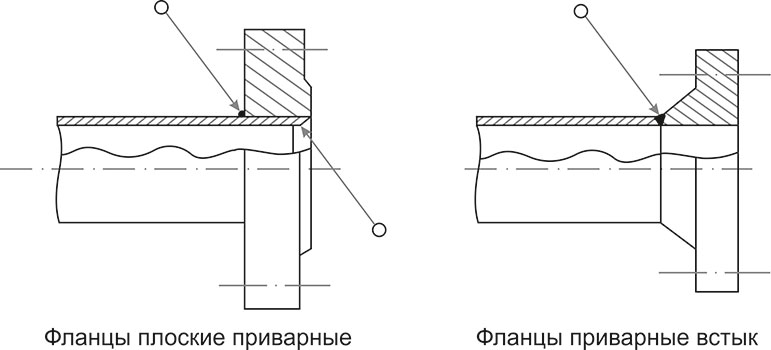 Вопрос №2Выбрать и описать технологию соединения трубы из полипропилена с наружным диаметром 20 мм и переходной втулки из полипропилена с внутренним диаметром 20 мм.Требование к соединению – герметичность и высокая прочность                                         Вопрос №3Выбрать клей и описать технологию склеивания деталей, одна из которых представляет собой резиновый лист толщиной 2 мм, другая –лист из ст.3 толщиной 1 мм.Форма промежуточной аттестацииКритерии оцениванияШкалаоцениванияПятибалльная системаНаименование оценочного средстваКритерии оцениванияШкалаоцениванияПятибалльная системаЭкзамен в устной форме по билетамОбучающийся:демонстрирует знания, отличающиеся глубиной и содержательностью, дает полный исчерпывающий ответ, как на основные вопросы билета, так и на дополнительные;свободно владеет научными понятиями, ведет диалог и вступает в научную дискуссию;способен к интеграции знаний по определенной теме, структурированию ответа, к анализу положений существующих теорий, научных школ, направлений по вопросу билета;-    логично и доказательно раскрывает проблему, предложенную в билете;-   ответ не содержит фактических ошибок и характеризуется глубиной, полнотой, уверенностью суждений, иллюстрируется примерами, в том числе из собственной практики.5Экзамен в устной форме по билетамОбучающийся:показывает достаточное знание учебного материала, но допускает несущественные фактические ошибки, которые способен исправить самостоятельно, благодаря наводящему вопросу;недостаточно раскрыта проблема по одному из вопросов билета;недостаточно логично построено изложение вопроса;успешно выполняет предусмотренные в программе практические задания средней сложности, активно работает с основной литературой,демонстрирует, в целом, системный подход к решению практических задач, к самостоятельному пополнению и обновлению знаний в ходе дальнейшей учебной работы и профессиональной деятельности. В ответе раскрыто, в основном, содержание билета, имеются неточности при ответе на дополнительные вопросы.4Экзамен в устной форме по билетамОбучающийся:показывает знания фрагментарного характера, которые отличаются поверхностностью и малой содержательностью, допускает фактические грубые ошибки;не может обосновать закономерности и принципы, объяснить факты, нарушена логика изложения, отсутствует осмысленность представляемого материала, представления о межпредметных связях слабые;справляется с выполнением практических заданий, предусмотренных программой, знаком с основной литературой, рекомендованной программой, допускает погрешности и ошибки при теоретических ответах и в ходе практической работы.Содержание билета раскрыто слабо, имеются неточности при ответе на основные и дополнительные вопросы билета, ответ носит репродуктивный характер. Неуверенно, с большими затруднениями решает практические задачи или не справляется с ними самостоятельно.3Экзамен в устной форме по билетамОбучающийся:- обнаруживает существенные пробелы в знаниях основного учебного материала, допускает принципиальные ошибки в выполнении предусмотренных программой практических заданий. -на большую часть дополнительных вопросов по содержанию экзамена затрудняется дать ответ или не дает верных ответов.2Наименование учебных аудиторий, лабораторий, мастерских, библиотек, спортзалов, помещений для хранения и профилактического обслуживания учебного оборудования и т.п.Оснащенность учебных аудиторий, лабораторий, мастерских, библиотек, спортивных залов, помещений для хранения и профилактического обслуживания учебного оборудования и т.п.119071, г. Москва, Малый Калужский переулок, дом 2, строение 6119071, г. Москва, Малый Калужский переулок, дом 2, строение 6Аудитория №3204 - учебная лаборатория для проведения занятий лекционного типа, семинарского типа, групповых и индивидуальных консультаций текущего контроля и промежуточной аттестации Комплект учебной мебели,  доска маркерная; технические средства обучения, служащие для представления учебной информации  в аудитории: 6 персональных компьютеров, телевизор жидкокристаллический на стойке. Специализированное оборудование: 3D принтер плоттер, лазерный резак термопресс, стенды с образцами.Наборы рабочих макетов, демонстрационного оборудования и учебно-наглядных пособий, обеспечивающих тематические иллюстрации, соответствующие рабочей программе дисциплины.Аудитория №3201 - учебная лаборатория для проведения занятий лекционного и семинарского типа, групповых и индивидуальных консультаций, текущего контроля и промежуточной аттестации.Комплект учебной мебели, доска меловая, технические средства обучения, служащие для представления учебной информации  в аудитории: 1 персональных компьютеров, телевизор жидкокристаллический на стойке. Специализированное оборудование:  фрезерный производственно-учебный комплекс с ЧПУ, токарный производственно-учебный комплекс с ЧПУ, шлифовальная машинка, термошпатели, печи плавильные, инжекторы, литьевые вакуумные машины, шлифовальный стол с вытяжкой, вулканизатор, муфельная печь, вальцы ручные, шлифивально-полировальный станок, электроискровой станок, аппарат контактной сварки, сварочный аппарат для ручной дуговой сварки, вальцы стационарные. Наборы рабочих макетов, учебно-наглядных пособий, обеспечивающих тематические иллюстрации, соответствующие рабочей программе дисциплины.Аудитория №3216 - учебная лаборатория для проведения занятий лекционного типа, семинарского типа, групповых и индивидуальных консультаций текущего контроля и промежуточной аттестацииКомплект учебной мебели, доска меловая, технические средства обучения, служащие для представления учебной информации в аудитории: 1 персональных компьютеров, телевизор жидкокристаллический на стойке. специализированное оборудование: профилометр и профилограф, оптиметры вертикальные, микрокаторы, микроскопы инструментальные,  микротвердомер, толщиномер, ультразвуковой дефектоскоп, металлографические микроскопы, твердомеры по Бринелю и Роквеллу, маятниковый копер малый, пресс винтовой, печь муфельная.  Наборы рабочих макетов, учебно-наглядных пособий, обеспечивающих тематические иллюстрации, соответствующие рабочей программе дисциплины.Помещения для самостоятельной работы обучающихсяОснащенность помещений для самостоятельной работы обучающихсячитальный зал библиотеки:компьютерная техника;
подключение к сети «Интернет»Необходимое оборудованиеПараметрыТехнические требованияПерсональный компьютер/ ноутбук/планшет,камера,микрофон, динамики, доступ в сеть ИнтернетВеб-браузерВерсия программного обеспечения не ниже: Chrome 72, Opera 59, Firefox 66, Edge 79, Яндекс.Браузер 19.3Персональный компьютер/ ноутбук/планшет,камера,микрофон, динамики, доступ в сеть ИнтернетОперационная системаВерсия программного обеспечения не ниже: Windows 7, macOS 10.12 «Sierra», LinuxПерсональный компьютер/ ноутбук/планшет,камера,микрофон, динамики, доступ в сеть ИнтернетВеб-камера640х480, 15 кадров/сПерсональный компьютер/ ноутбук/планшет,камера,микрофон, динамики, доступ в сеть ИнтернетМикрофонлюбойПерсональный компьютер/ ноутбук/планшет,камера,микрофон, динамики, доступ в сеть ИнтернетДинамики (колонки или наушники)любыеПерсональный компьютер/ ноутбук/планшет,камера,микрофон, динамики, доступ в сеть ИнтернетСеть (интернет)Постоянная скорость не менее 192 кБит/с№ п/пАвтор(ы)Наименование изданияВид издания (учебник, УП, МП и др.)ИздательствоГодизданияАдрес сайта ЭБСили электронного ресурса (заполняется для изданий в электронном виде)Количество экземпляров в библиотеке Университета10.1 Основная литература, в том числе электронные издания10.1 Основная литература, в том числе электронные издания10.1 Основная литература, в том числе электронные издания10.1 Основная литература, в том числе электронные издания10.1 Основная литература, в том числе электронные издания10.1 Основная литература, в том числе электронные издания10.1 Основная литература, в том числе электронные издания10.1 Основная литература, в том числе электронные издания1Морозов И.М.Шамин В.Ю.Основы технологии сборки в машиностроенииУчебное пособиеЧелябинск : ЮУрГУ2006https://www.studmed.ru/morozov-i-m-shamin-v-yu-osnovy-tehnologii-sborki-v-mashinostroenii_118463f0610.html-2Довгайло В.А.Ташбаев А.А. Соединения деталей машинУчебное пособиеГомель :Бел ГУТ2016https://www.studmed.ru/dovgyalo-v-a-tashbaev-a-a-soedineniya-detaley-mashin_72025c1ea90.html-3Покровский Б.С.Основы слесарно-сборочных работУчебникМ.:  Академия2017https://urpc.ru/student/pechatnie_izdania/015_709212561_Pokrovskiy.pdf-10.2 Дополнительная литература, в том числе электронные издания 10.2 Дополнительная литература, в том числе электронные издания 10.2 Дополнительная литература, в том числе электронные издания 10.2 Дополнительная литература, в том числе электронные издания 10.2 Дополнительная литература, в том числе электронные издания 10.2 Дополнительная литература, в том числе электронные издания 10.2 Дополнительная литература, в том числе электронные издания 10.2 Дополнительная литература, в том числе электронные издания 1 Петрунин И.А.Маркова И.Ю.Гржимальский Л.Л. Краткий справочник паяльщикаСправочникМ.: Машиностроение1991https://obuchalka.org/2017041394081/kratkii-spravochnik-payalschika-petrunin-i-e-markova-i-u-grjimalskii-l-l-1991.html2Юрова О.В.Технология соединения материалов и деталей в производстве изделий из древесиныУчебное пособиеСыктывкар: СЛИ2010https://www.studmed.ru/yurova-ov-tehnologiya-soedineniya-materialov-i-detaley-v-proizvodstve-izdeliy-iz-drevesiny_e0456c148ea.html-3Сенченкова Л.С.Горячкина А.Ю.Горюнова И.А.Соединения и их элементыСправочное пособиеЭлектронное изданиеМГТУ им. Н.Э.Баумана2011https://files.iu3.superhub.xyz/soedineniya_i_ih_elementy.pdf-4Алексеев А.Г. , Барон Ю.М., Коротких М.Т. и др.Технология конструкционных материаловУчебникСПб : Питер2012https://lib-bkm.ru/12997-№ ппЭлектронные учебные издания, электронные образовательные ресурсыЭБС «Лань» http://www.e.lanbook.com/«Znanium.com» научно-издательского центра «Инфра-М»http://znanium.com/ Электронные издания «РГУ им. А.Н. Косыгина» на платформе ЭБС «Znanium.com» http://znanium.com/Профессиональные базы данных, информационные справочные системы https://www.studmed.ru/science/iskusstvo-i-iskusstvovedenie/dpi/metalshttps://www.chipmaker.ru/№п/пПрограммное обеспечениеРеквизиты подтверждающего документа/ Свободно распространяемоеWindows 10 Pro, MS Office 2019 контракт № 18-ЭА-44-19 от 20.05.2019№ ппгод обновления РПДхарактер изменений/обновлений с указанием разделаномер протокола и дата заседания кафедры